MADONAS NOVADA PAŠVALDĪBA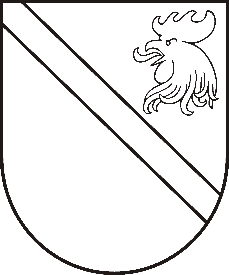 Reģ. Nr. Saieta laukums 1, Madona, Madonas novads, LV-4801 t. ,  , e-pasts: dome@madona.lv APSTIPRINĀTIar Madonas novada pašvaldības domes 2017.gada 28.septembra lēmumu Nr. 556(protokols  Nr.21, 68.p.)Madonas novada pašvaldības saistošie noteikumi Nr.19„Grozījumi Madonas novada pašvaldības 2009.gada 9.jūlijasaistošajos noteikumos Nr.1 „Madonas novada pašvaldības nolikums”                                                                                                     Izdoti saskaņā ar likuma  "Par pašvaldībām"  21.panta pirmās daļas 1.punktu un 24.pantu2017.gada 28.septembrīIzdarīt Madonas novada pašvaldības 2009.gada 9.jūlija saistošajos noteikumos Nr.1 „Madonas novada pašvaldības nolikums” šādus grozījumus: izteikt saistošo noteikumu 6.5.punktu šādā redakcijā:“6.5. Madonas pilsētas vidusskola”;svītrot saistošos noteikumus ar 6.6.punktu;papildināt saistošos noteikumus ar 10.15.punktu:“10.15. Ētikas komisija”.Domes priekšsēdētājs						A.Lungevičs		PASKAIDROJUMA RAKSTSMadonas novada pašvaldības saistošajiem noteikumiem Nr.19 Grozījumi Madonas novada pašvaldības 2009.gada 9.jūlija saistošajos noteikumos Nr.1 „Madonas novada pašvaldības nolikums”Madonā2017.gada 28.septembrī							Domes priekšsēdētājs							A.Lungevičs	Paskaidrojuma raksta sadaļasNorādāmā informācija1. Projekta nepieciešamības pamatojumsIr nepieciešams izdarīt grozījumus Madonas novada pašvaldības nolikumā saskaņā ar pašvaldības domes pieņemtajiem lēmumiem.2. Īss projekta satura izklāstsSaistošajos noteikumos tiek izdarīti grozījumi un papildinājumi saskaņā ar domes pieņemtajiem lēmumiem par pašvaldības izglītības iestāžu “Madonas pilsētas 1.vidusskola”un “Madonas pilsētas 2.vidusskola” reorganizāciju un Madonas novada pašvaldības Ētikas komisijas izveidošanu. 3. Informācija par plānoto projekta ietekmi uz pašvaldības budžetuNav attiecināms. 4. Informācija par plānoto projekta ietekmi uz uzņēmējdarbības vidi pašvaldības teritorijāNav attiecināms.5. Informācija par administratīvajām procedūrāmNav attiecināms.6. Informācija par konsultācijām ar privātpersonāmNav attiecināms.